Inschrijfformulier Ruiters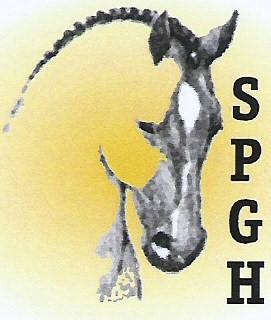 Lijkt jou het ook leuk om ruiter te worden van de Stichting Paardrijden Gehandicapten Hardenberg e.o (SPGH)? Vul dan je gegevens in op het inschrijfformulier. Na het invullen van je gegevens ben je aangemeld bij onze stichting. Er is een proefperiode van een maand waarin je niets hoeft te betalen. Blijf je paardrijden dan krijg je vanaf dat moment na afloop van elke maand een factuur per email. Je ruiterbijdrage wordt automatisch geïncasseerd. Gegevens ruiterVul hieronder jouw persoonlijke gegevens in. Met deze gegevens meld je jezelf aan bij de SPGH. Verderop kun je eventueel aanvullende contactgegevens van je ouder(s) / verzorger(s) invullen.Contactgegevens ouder(s)/verzorger(s) 1Vul hieronder de contactgegevens in van je ouder(s)/verzorger(s).Contactgegevens ouder(s)/verzorger(s) 2Vul hieronder de contactgegevens in van je ouder(s)/verzorger(s).*Deze gegevens zijn verplicht om in te vullen.Alleen personen die de gegevens functioneel nodig hebben (zoals de penningmeester, het instructieteam en het secretariaat) hebben hiermee inzicht in de strikt noodzakelijke gegevens.Gegevens omtrent de beperking:Betalingsgegevens RuiterOm je persoonlijke incassomachtiging voor het lesgeld in orde te maken, hebben we je rekeningnummer nodig.BeeldmateriaalVia onze website en social media kanalen houden we iedereen graag op de hoogte van de activiteiten van onze stichting. Hiervoor maken we gebruik van foto’s en video’s.Tot slotWil je nog iets kwijt? Dan kan dat hieronder.Bedankt voor je aanmelding!Voor vragen of opmerkingen over je inschrijving kun je terecht bij het secretariaat,info@spghardenberg.nlDit formulier z.s.m. inleveren bij de manege Hoogenweg of digitaal bij info@spghardenberg.nlVoornaam*:Voorletters*:Tussenvoegsel:Achternaam*:Adres*:Postcode*:Woonplaats*:Land:Telefoon:Mobiel:E-mailadres*:Geboortedatum*:Naam:Telefoon:E-mailadres:Naam:Telefoon:E-mailadres:Beperking(en)/ aandoening(en)*Beperking(en)/ aandoening(en)*Beperking(en)/ aandoening(en)*Beperking(en)/ aandoening(en)*Rolstoel gebonden: Rolstoel gebonden: Rolstoel gebonden: Sociaal gedrag: (evt. bijzonder gedrag):Sociaal gedrag: (evt. bijzonder gedrag):Sociaal gedrag: (evt. bijzonder gedrag):Sociaal gedrag: (evt. bijzonder gedrag):Medicijngebruik: (wordt hierdoor het reactievermogen beïnvloed)Medicijngebruik: (wordt hierdoor het reactievermogen beïnvloed)Medicijngebruik: (wordt hierdoor het reactievermogen beïnvloed)Epilepsie (zo ja welke vorm, hoe te handelen etc.):Epilepsie (zo ja welke vorm, hoe te handelen etc.):Epilepsie (zo ja welke vorm, hoe te handelen etc.):Epilepsie (zo ja welke vorm, hoe te handelen etc.):Gehoor / zicht:Gehoor / zicht:Gehoor / zicht:Overige bijzonderheden:Overige bijzonderheden:Overige bijzonderheden:Overige bijzonderheden:Overige bijzonderheden:Overige bijzonderheden:Overige bijzonderheden:Overige bijzonderheden:IBAN-nummer:Ten name van:Handtekening:Handtekening:Handtekening:Handtekening:De eerste les is/wordt gevolgd op: (datum)Dit formulier is ingevuld op: (datum)Dit formulier is ingevuld op: (datum)Dit formulier is ingevuld op: (datum)Dit formulier is ingevuld op: (datum)Ik heb bezwaar tegen het plaatsen van foto’s en video’s waarop ik mogelijk te zien ben.